О внесении изменения в постановление Администрациигорода Когалымаот 11.10.2013 №2904В соответствии с постановлением Правительства Ханты-Мансийского автономного округа – Югры от 05.10.2018 №339-п «О государственной программе Ханты-Мансийского автономного округа – Югры «Социальное и демографическое развитие», решением Думы города Когалыма от 22.06.2022 №124-ГД «О внесении изменений в решение Думы города Когалыма от 15.12.2021 года №43-ГД», решением Думы города Когалыма от 26.04.2022 №97-ГД «О дополнительных мерах социальной поддержки отдельных категорий граждан города Когалыма в 2022 году», постановлением Администрации города Когалыма от 28.10.2021 №2193 «О порядке разработки и реализации муниципальных программ города Когалыма»:1. В приложение к постановлению Администрации города Когалыма от 11.10.2013 №2904 «Об утверждении муниципальной программы «Социальное и демографическое развитие города Когалыма» (далее – Программа) внести следующие изменения:1.1. в паспорте Программы:1.1.1. в строку «Целевые показатели муниципальной программы» дополнить пунктом следующего содержания: «V. Охват граждан на получение единовременных выплат отдельным категориям граждан ко Дню Победы в Великой Отечественной войне 1941-1945 годов, (%)»;1.1.2. строку «Параметры финансового обеспечения муниципальной программы» изложить в следующей редакции:«»1.2. Приложение Программы изложить в редакции согласно приложению 1 к настоящему постановлению.1.3. Таблицу 1 Программы изложить в редакции согласно приложению 2 к настоящему постановлению.2. Отделу по связям с общественностью и социальным вопросам Администрации города Когалыма (А.А.Анищенко) направить в юридическое управление Администрации города Когалыма текст постановления и приложение к нему, его реквизиты, сведения об источнике официального опубликования в порядке и сроки, предусмотренные распоряжением Администрации города Когалыма от 19.06.2013 №149-р «О мерах по формированию регистра муниципальных нормативных правовых актов Ханты-Мансийского автономного округа – Югры» для дальнейшего направления в Управление государственной регистрации нормативных правовых актов Аппарата Губернатора Ханты-Мансийского автономного округа - Югры.3. Опубликовать настоящее постановление и приложения к нему в газете «Когалымский вестник» и разместить на официальном сайте Администрации города Когалыма в информационно-телекоммуникационной сети «Интернет» (www.admkogalym.ru).4. Контроль за выполнением постановления возложить на заместителя главы города Когалыма Л.А.Юрьеву.                                                                                                                                                                                                      Таблица 1Паспорт муниципальной программы«Социальное и демографическое развитие города Когалыма» (далее – муниципальная программа)                                                                                                                                                                                                       Таблица 2Распределение финансовых ресурсов муниципальной программы (по годам)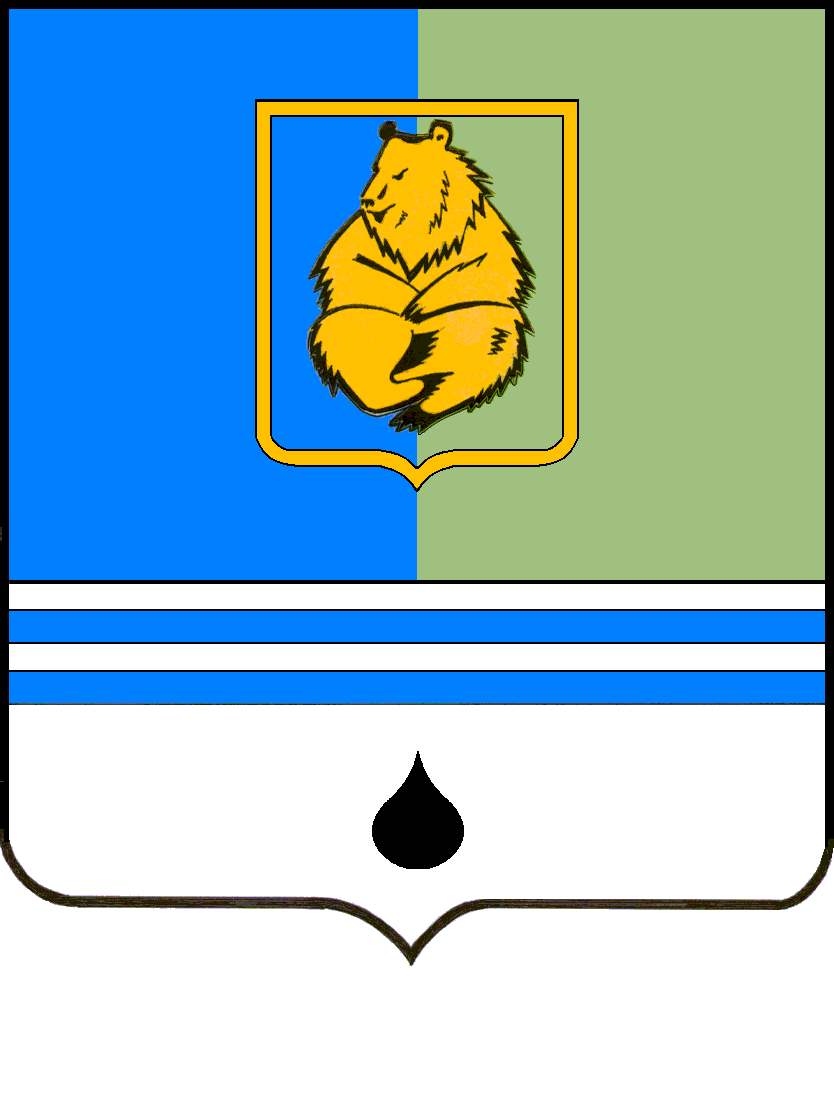 ПОСТАНОВЛЕНИЕАДМИНИСТРАЦИИ ГОРОДА КОГАЛЫМАХанты-Мансийского автономного округа - ЮгрыПОСТАНОВЛЕНИЕАДМИНИСТРАЦИИ ГОРОДА КОГАЛЫМАХанты-Мансийского автономного округа - ЮгрыПОСТАНОВЛЕНИЕАДМИНИСТРАЦИИ ГОРОДА КОГАЛЫМАХанты-Мансийского автономного округа - ЮгрыПОСТАНОВЛЕНИЕАДМИНИСТРАЦИИ ГОРОДА КОГАЛЫМАХанты-Мансийского автономного округа - Югрыот [Дата документа]от [Дата документа]№ [Номер документа]№ [Номер документа]ПараметрыфинансовогообеспечениямуниципальнойпрограммыИсточники финансированияРасходы по годам (тыс. рублей)Расходы по годам (тыс. рублей)Расходы по годам (тыс. рублей)Расходы по годам (тыс. рублей)Расходы по годам (тыс. рублей)ПараметрыфинансовогообеспечениямуниципальнойпрограммыИсточники финансированияВсего20222023202420252026Параметрыфинансовогообеспечениямуниципальнойпрограммывсего402619,085303,077159,880051,880051,880051,8Параметрыфинансовогообеспечениямуниципальнойпрограммыфедеральный бюджет0,000,000,000,000,000,00Параметрыфинансовогообеспечениямуниципальнойпрограммыбюджет автономного округа380593,080240,273486,875622,075622,075622,0Параметрыфинансовогообеспечениямуниципальнойпрограммыместный бюджет22024,45062,03673,04429,84429,84429,8ПараметрыфинансовогообеспечениямуниципальнойпрограммыИные источники финансирования0,000,000,000,000,000,00Приложение 1к постановлению Администрациигорода КогалымаПриложение 1к постановлению Администрациигорода Когалымаот [Дата документа] № [Номер документа]Наименование муниципальной программы Социальное и демографическое развитие города КогалымаСроки реализации муниципальной программы 2022-2026Куратор муниципальной программы Заместитель главы города Когалыма Юрьева Людмила АнатольевнаЗаместитель главы города Когалыма Юрьева Людмила АнатольевнаЗаместитель главы города Когалыма Юрьева Людмила АнатольевнаОтветственный исполнитель муниципальной программы Отдел по связям с общественностью и социальным вопросам Администрации города Когалыма Отдел по связям с общественностью и социальным вопросам Администрации города Когалыма Отдел по связям с общественностью и социальным вопросам Администрации города Когалыма Соисполнители муниципальной программы - Отдел опеки и попечительства Администрации города Когалыма (далее – ООиП);- Муниципальное казённое учреждение «Управление обеспечения деятельности органов местного самоуправления» (далее – МКУ «УОДОМС»);- Комитет по управлению муниципальным имуществом Администрации города Когалыма (далее – КУМИ);- Отдел по организации деятельности муниципальной комиссии по делам несовершеннолетних и защите их прав при Администрации города Когалыма (далее – ООДТКДН).- Отдел опеки и попечительства Администрации города Когалыма (далее – ООиП);- Муниципальное казённое учреждение «Управление обеспечения деятельности органов местного самоуправления» (далее – МКУ «УОДОМС»);- Комитет по управлению муниципальным имуществом Администрации города Когалыма (далее – КУМИ);- Отдел по организации деятельности муниципальной комиссии по делам несовершеннолетних и защите их прав при Администрации города Когалыма (далее – ООДТКДН).- Отдел опеки и попечительства Администрации города Когалыма (далее – ООиП);- Муниципальное казённое учреждение «Управление обеспечения деятельности органов местного самоуправления» (далее – МКУ «УОДОМС»);- Комитет по управлению муниципальным имуществом Администрации города Когалыма (далее – КУМИ);- Отдел по организации деятельности муниципальной комиссии по делам несовершеннолетних и защите их прав при Администрации города Когалыма (далее – ООДТКДН).Национальная цель-----------Цели муниципальной программы 1. Реализация мер, направленных на оказание поддержки семьи, материнства и детства.2. Повышение качества жизни и предоставления социальных гарантий жителям города Когалыма.1. Реализация мер, направленных на оказание поддержки семьи, материнства и детства.2. Повышение качества жизни и предоставления социальных гарантий жителям города Когалыма.1. Реализация мер, направленных на оказание поддержки семьи, материнства и детства.2. Повышение качества жизни и предоставления социальных гарантий жителям города Когалыма.1. Реализация мер, направленных на оказание поддержки семьи, материнства и детства.2. Повышение качества жизни и предоставления социальных гарантий жителям города Когалыма.1. Реализация мер, направленных на оказание поддержки семьи, материнства и детства.2. Повышение качества жизни и предоставления социальных гарантий жителям города Когалыма.1. Реализация мер, направленных на оказание поддержки семьи, материнства и детства.2. Повышение качества жизни и предоставления социальных гарантий жителям города Когалыма.1. Реализация мер, направленных на оказание поддержки семьи, материнства и детства.2. Повышение качества жизни и предоставления социальных гарантий жителям города Когалыма.1. Реализация мер, направленных на оказание поддержки семьи, материнства и детства.2. Повышение качества жизни и предоставления социальных гарантий жителям города Когалыма.1. Реализация мер, направленных на оказание поддержки семьи, материнства и детства.2. Повышение качества жизни и предоставления социальных гарантий жителям города Когалыма.1. Реализация мер, направленных на оказание поддержки семьи, материнства и детства.2. Повышение качества жизни и предоставления социальных гарантий жителям города Когалыма.1. Реализация мер, направленных на оказание поддержки семьи, материнства и детства.2. Повышение качества жизни и предоставления социальных гарантий жителям города Когалыма.Задачи муниципальной программы1. Исполнение Администрацией города Когалыма отдельных государственных полномочий по опеке и попечительству.2. Исполнение Администрацией города Когалыма отдельных государственных полномочий по делам несовершеннолетних и защите их прав.3. Оказание социальной поддержки гражданам города Когалыма, имеющим особые заслуги.1. Исполнение Администрацией города Когалыма отдельных государственных полномочий по опеке и попечительству.2. Исполнение Администрацией города Когалыма отдельных государственных полномочий по делам несовершеннолетних и защите их прав.3. Оказание социальной поддержки гражданам города Когалыма, имеющим особые заслуги.1. Исполнение Администрацией города Когалыма отдельных государственных полномочий по опеке и попечительству.2. Исполнение Администрацией города Когалыма отдельных государственных полномочий по делам несовершеннолетних и защите их прав.3. Оказание социальной поддержки гражданам города Когалыма, имеющим особые заслуги.1. Исполнение Администрацией города Когалыма отдельных государственных полномочий по опеке и попечительству.2. Исполнение Администрацией города Когалыма отдельных государственных полномочий по делам несовершеннолетних и защите их прав.3. Оказание социальной поддержки гражданам города Когалыма, имеющим особые заслуги.1. Исполнение Администрацией города Когалыма отдельных государственных полномочий по опеке и попечительству.2. Исполнение Администрацией города Когалыма отдельных государственных полномочий по делам несовершеннолетних и защите их прав.3. Оказание социальной поддержки гражданам города Когалыма, имеющим особые заслуги.1. Исполнение Администрацией города Когалыма отдельных государственных полномочий по опеке и попечительству.2. Исполнение Администрацией города Когалыма отдельных государственных полномочий по делам несовершеннолетних и защите их прав.3. Оказание социальной поддержки гражданам города Когалыма, имеющим особые заслуги.1. Исполнение Администрацией города Когалыма отдельных государственных полномочий по опеке и попечительству.2. Исполнение Администрацией города Когалыма отдельных государственных полномочий по делам несовершеннолетних и защите их прав.3. Оказание социальной поддержки гражданам города Когалыма, имеющим особые заслуги.1. Исполнение Администрацией города Когалыма отдельных государственных полномочий по опеке и попечительству.2. Исполнение Администрацией города Когалыма отдельных государственных полномочий по делам несовершеннолетних и защите их прав.3. Оказание социальной поддержки гражданам города Когалыма, имеющим особые заслуги.1. Исполнение Администрацией города Когалыма отдельных государственных полномочий по опеке и попечительству.2. Исполнение Администрацией города Когалыма отдельных государственных полномочий по делам несовершеннолетних и защите их прав.3. Оказание социальной поддержки гражданам города Когалыма, имеющим особые заслуги.1. Исполнение Администрацией города Когалыма отдельных государственных полномочий по опеке и попечительству.2. Исполнение Администрацией города Когалыма отдельных государственных полномочий по делам несовершеннолетних и защите их прав.3. Оказание социальной поддержки гражданам города Когалыма, имеющим особые заслуги.1. Исполнение Администрацией города Когалыма отдельных государственных полномочий по опеке и попечительству.2. Исполнение Администрацией города Когалыма отдельных государственных полномочий по делам несовершеннолетних и защите их прав.3. Оказание социальной поддержки гражданам города Когалыма, имеющим особые заслуги.Подпрограммы1. Поддержка семьи, материнства и детства.2. Социальная поддержка отдельных категорий граждан.1. Поддержка семьи, материнства и детства.2. Социальная поддержка отдельных категорий граждан.1. Поддержка семьи, материнства и детства.2. Социальная поддержка отдельных категорий граждан.1. Поддержка семьи, материнства и детства.2. Социальная поддержка отдельных категорий граждан.1. Поддержка семьи, материнства и детства.2. Социальная поддержка отдельных категорий граждан.1. Поддержка семьи, материнства и детства.2. Социальная поддержка отдельных категорий граждан.1. Поддержка семьи, материнства и детства.2. Социальная поддержка отдельных категорий граждан.1. Поддержка семьи, материнства и детства.2. Социальная поддержка отдельных категорий граждан.1. Поддержка семьи, материнства и детства.2. Социальная поддержка отдельных категорий граждан.1. Поддержка семьи, материнства и детства.2. Социальная поддержка отдельных категорий граждан.1. Поддержка семьи, материнства и детства.2. Социальная поддержка отдельных категорий граждан.Целевые показатели муниципальной программы№п/пНаименование целевого показателяДокумент – основаниеЗначение показателя по годамЗначение показателя по годамЗначение показателя по годамЗначение показателя по годамЗначение показателя по годамЗначение показателя по годамЗначение показателя по годамЗначение показателя по годамЦелевые показатели муниципальной программы№п/пНаименование целевого показателяДокумент – основаниеБазовое значение20222023202420252026На момент окончания реализации муниципаль -ной программыОтветственный исполнитель/ соисполнитель за достижение показателяЦелевые показатели муниципальной программыIСохранение доли граждан, обеспеченных мерами социальной поддержки в сфере опеки и попечительства, от численности граждан, имеющих право на их получение и обратившихся за их получением, (%) Статья 10 Закона Ханты – Мансийского автономного округа – Югры от 09.06.2009 №86-оз «О дополнительных гарантиях и дополнительных мерах социальной поддержки детей-сирот и детей, оставшихся без попечения родителей, лиц из числа детей-сирот и детей, оставшихся без попечения родителей, усыновителей, приемных родителей в ХМАО - Югре»100100100100100100100ООиПIIУвеличение доли средств бюджета Ханты-Мансийского автономного округа-Югры, выделенных негосударственным организациям, в том числе социально-ориентированным некоммерческим организациям, для предоставления услуг (работ), от общего объема средств бюджета, выделенных на осуществление деятельности по опеке и попечительству в городе Когалыме, (%) Законы Ханты-Мансийского автономного округа – Югры от 20.07.2007 №114-оз «О наделении органов местного самоуправления муниципальных образований Ханты-Мансийского автономного округа - Югры отдельными государственными полномочиями по осуществлению деятельности по опеке и попечительству», от 09.06.2009 №86-оз «О дополнительных гарантиях и дополнительных мерах социальной поддержки детей-сирот и детей, оставшихся без попечения родителей, лиц из числа детей-сирот и детей, оставшихся без попечения родителей, усыновителей, приемных родителей в Ханты-Мансийском автономном округе - Югре».4,285,25,25,25,25,25,2ООиПIIIОхват индивидуальной профилактической работой семей, находящихся в социально опасном положении, из общего количества семей данной категории, выявленных органами и учреждениями системы профилактики безнадзорности и правонарушений несовершеннолетних, (%) Закон Ханты-Мансийского автономного округа - Югры от 12.10.2005 №74-оз «О комиссиях по делам несовершеннолетних и защите их прав в Ханты-Мансийском автономном округе - Югре и наделении органов местного самоуправления отдельными государственными полномочиями по созданию и осуществлению деятельности комиссий по делам несовершеннолетних и защите их прав».100100100100100100100ООДТКДНIVОбеспечение Почетных граждан города Когалыма мерами социальной поддержки, имеющих право на их получение и обратившихся за их получением, (%)Решение Думы города Когалыма от 23.09.2014 №456-ГД «Об утверждении порядка оказания поддержки лицам, удостоенным звания «Почётный гражданин города Когалыма».100100100100100100100ОСОиСВVОхват граждан на получение единовременных выплат отдельным категориям граждан ко Дню Победы в Великой Отечественной войне 1941-1945 годов, (%)Решением Думы города Когалыма от 26.04.2022 №97-ГД «О дополнительных мерах социальной поддержки отдельных категорий граждан города Когалыма в 2022 году», постановлением Администрации города Когалыма от 28.04.2022 №998 «О предоставлении меры социальной поддержки в виде единовременных выплат отдельным категориям граждан ко Дню Победы в Великой отечественной войне 1941 – 1945 годов»100100----100ОСОиСВПараметры финансового обеспечения муниципальной программы Источники финансированияРасходы по годам (тыс. рублей)Расходы по годам (тыс. рублей)Расходы по годам (тыс. рублей)Расходы по годам (тыс. рублей)Расходы по годам (тыс. рублей)Расходы по годам (тыс. рублей)Параметры финансового обеспечения муниципальной программы Источники финансированияВсего20222023202420252026Параметры финансового обеспечения муниципальной программы всего402363,785048,577159,880051,880051,880051,8Параметры финансового обеспечения муниципальной программы федеральный бюджет0,000,000,000,000,000,00Параметры финансового обеспечения муниципальной программы бюджет автономного округа380593,080240,273486,875622,075622,075622,0Параметры финансового обеспечения муниципальной программы местный бюджет21770,74808,33673,04429,84429,84429,8Параметры финансового обеспечения муниципальной программы иные источники финансирования0,000,000,000,000,000,00Параметры финансового обеспечения портфеля проектов, направленных в том числе на реализацию в автономном округе  национальных проектов (программ) Российской Федерации участие, в котором принимает город КогалымИсточники финансированияРасходы по годам (тыс. рублей)Расходы по годам (тыс. рублей)Расходы по годам (тыс. рублей)Расходы по годам (тыс. рублей)Расходы по годам (тыс. рублей)Расходы по годам (тыс. рублей)Параметры финансового обеспечения портфеля проектов, направленных в том числе на реализацию в автономном округе  национальных проектов (программ) Российской Федерации участие, в котором принимает город КогалымИсточники финансированияВсего20222023202420252026Параметры финансового обеспечения портфеля проектов, направленных в том числе на реализацию в автономном округе  национальных проектов (программ) Российской Федерации участие, в котором принимает город Когалымвсего0,00,00,00,00,00,0Параметры финансового обеспечения портфеля проектов, направленных в том числе на реализацию в автономном округе  национальных проектов (программ) Российской Федерации участие, в котором принимает город Когалымфедеральный бюджет0,00,00,00,00,00,0Параметры финансового обеспечения портфеля проектов, направленных в том числе на реализацию в автономном округе  национальных проектов (программ) Российской Федерации участие, в котором принимает город Когалымбюджет автономного округа0,00,00,00,00,00,0Параметры финансового обеспечения портфеля проектов, направленных в том числе на реализацию в автономном округе  национальных проектов (программ) Российской Федерации участие, в котором принимает город Когалымместный бюджет0,00,00,00,00,00,0Параметры финансового обеспечения портфеля проектов, направленных в том числе на реализацию в автономном округе  национальных проектов (программ) Российской Федерации участие, в котором принимает город Когалыминые источники финансирования0,00,00,00,00,00,0Объем налоговых расходов города КогалымаРасходы по годам (тыс. рублей)Расходы по годам (тыс. рублей)Расходы по годам (тыс. рублей)Расходы по годам (тыс. рублей)Расходы по годам (тыс. рублей)Расходы по годам (тыс. рублей)Объем налоговых расходов города КогалымаВсего20222023202420252026Объем налоговых расходов города Когалыма------Приложение 2к постановлению Администрациигорода КогалымаПриложение 2к постановлению Администрациигорода Когалымаот [Дата документа] № [Номер документа]Номер структурного элемента (основного мероприятия)Структурный элемент (основное мероприятие) муниципальной программыОтветственный исполнитель/соисполнитель, учреждение, организацияИсточники финансированияФинансовые затраты на реализацию,тыс. рублейФинансовые затраты на реализацию,тыс. рублейФинансовые затраты на реализацию,тыс. рублейФинансовые затраты на реализацию,тыс. рублейФинансовые затраты на реализацию,тыс. рублейФинансовые затраты на реализацию,тыс. рублейНомер структурного элемента (основного мероприятия)Структурный элемент (основное мероприятие) муниципальной программыОтветственный исполнитель/соисполнитель, учреждение, организацияИсточники финансированиявсегов том числев том числев том числев том числев том числеНомер структурного элемента (основного мероприятия)Структурный элемент (основное мероприятие) муниципальной программыОтветственный исполнитель/соисполнитель, учреждение, организацияИсточники финансированиявсего2022 г.2023 г.2024 г.2025 г.2026 г.12345678910Цель: «Реализация мер, направленных на оказание поддержки семьи, материнства и детства»Цель: «Реализация мер, направленных на оказание поддержки семьи, материнства и детства»Цель: «Реализация мер, направленных на оказание поддержки семьи, материнства и детства»Цель: «Реализация мер, направленных на оказание поддержки семьи, материнства и детства»Цель: «Реализация мер, направленных на оказание поддержки семьи, материнства и детства»Цель: «Реализация мер, направленных на оказание поддержки семьи, материнства и детства»Цель: «Реализация мер, направленных на оказание поддержки семьи, материнства и детства»Цель: «Реализация мер, направленных на оказание поддержки семьи, материнства и детства»Цель: «Реализация мер, направленных на оказание поддержки семьи, материнства и детства»Цель: «Реализация мер, направленных на оказание поддержки семьи, материнства и детства»Задача №1 Исполнение Администрацией города Когалыма отдельных государственных полномочий по опеке и попечительствуЗадача №2 Исполнение Администрацией города Когалыма отдельных государственных полномочий по делам несовершеннолетних и защите их правЗадача №1 Исполнение Администрацией города Когалыма отдельных государственных полномочий по опеке и попечительствуЗадача №2 Исполнение Администрацией города Когалыма отдельных государственных полномочий по делам несовершеннолетних и защите их правЗадача №1 Исполнение Администрацией города Когалыма отдельных государственных полномочий по опеке и попечительствуЗадача №2 Исполнение Администрацией города Когалыма отдельных государственных полномочий по делам несовершеннолетних и защите их правЗадача №1 Исполнение Администрацией города Когалыма отдельных государственных полномочий по опеке и попечительствуЗадача №2 Исполнение Администрацией города Когалыма отдельных государственных полномочий по делам несовершеннолетних и защите их правЗадача №1 Исполнение Администрацией города Когалыма отдельных государственных полномочий по опеке и попечительствуЗадача №2 Исполнение Администрацией города Когалыма отдельных государственных полномочий по делам несовершеннолетних и защите их правЗадача №1 Исполнение Администрацией города Когалыма отдельных государственных полномочий по опеке и попечительствуЗадача №2 Исполнение Администрацией города Когалыма отдельных государственных полномочий по делам несовершеннолетних и защите их правЗадача №1 Исполнение Администрацией города Когалыма отдельных государственных полномочий по опеке и попечительствуЗадача №2 Исполнение Администрацией города Когалыма отдельных государственных полномочий по делам несовершеннолетних и защите их правЗадача №1 Исполнение Администрацией города Когалыма отдельных государственных полномочий по опеке и попечительствуЗадача №2 Исполнение Администрацией города Когалыма отдельных государственных полномочий по делам несовершеннолетних и защите их правЗадача №1 Исполнение Администрацией города Когалыма отдельных государственных полномочий по опеке и попечительствуЗадача №2 Исполнение Администрацией города Когалыма отдельных государственных полномочий по делам несовершеннолетних и защите их правЗадача №1 Исполнение Администрацией города Когалыма отдельных государственных полномочий по опеке и попечительствуЗадача №2 Исполнение Администрацией города Когалыма отдельных государственных полномочий по делам несовершеннолетних и защите их правПодпрограмма 1 «Поддержка семьи, материнства и детства»Подпрограмма 1 «Поддержка семьи, материнства и детства»Подпрограмма 1 «Поддержка семьи, материнства и детства»Подпрограмма 1 «Поддержка семьи, материнства и детства»Подпрограмма 1 «Поддержка семьи, материнства и детства»Подпрограмма 1 «Поддержка семьи, материнства и детства»Подпрограмма 1 «Поддержка семьи, материнства и детства»Подпрограмма 1 «Поддержка семьи, материнства и детства»Подпрограмма 1 «Поддержка семьи, материнства и детства»Подпрограмма 1 «Поддержка семьи, материнства и детства»Процессная частьПроцессная частьПроцессная частьПроцессная частьПроцессная частьПроцессная частьПроцессная частьПроцессная частьПроцессная частьПроцессная часть1.1.Дополнительные гарантии и дополнительные меры социальной поддержки детей-сирот и детей, оставшихся без попечения родителей, лиц из их числа, а также граждан, принявших на воспитание детей, оставшихся без попечения родителей (I)ООиПвсего135720,3029335,0027904,7026160,2026160,2026160,201.1.Дополнительные гарантии и дополнительные меры социальной поддержки детей-сирот и детей, оставшихся без попечения родителей, лиц из их числа, а также граждан, принявших на воспитание детей, оставшихся без попечения родителей (I)ООиПфедеральный бюджет0,000,000,000,000,000,001.1.Дополнительные гарантии и дополнительные меры социальной поддержки детей-сирот и детей, оставшихся без попечения родителей, лиц из их числа, а также граждан, принявших на воспитание детей, оставшихся без попечения родителей (I)ООиПбюджет автономного округа135720,3029335,0027904,7026160,2026160,2026160,201.1.Дополнительные гарантии и дополнительные меры социальной поддержки детей-сирот и детей, оставшихся без попечения родителей, лиц из их числа, а также граждан, принявших на воспитание детей, оставшихся без попечения родителей (I)ООиПбюджет города Когалыма0,000,000,000,000,000,001.1.Дополнительные гарантии и дополнительные меры социальной поддержки детей-сирот и детей, оставшихся без попечения родителей, лиц из их числа, а также граждан, принявших на воспитание детей, оставшихся без попечения родителей (I)ООиПиные источники финансирования0,000,000,000,000,000,001.2.Исполнение Администрацией города Когалыма отдельных государственных полномочий по осуществлению деятельности по опеке и попечительству, включая поддержку негосударственных организаций, в том числе СОНКО в сфере опеки и попечительства (II)ООиП /МКУ «УОДОМС»всего101076,2019745,4020370,8020320,0020320,0020320,001.2.Исполнение Администрацией города Когалыма отдельных государственных полномочий по осуществлению деятельности по опеке и попечительству, включая поддержку негосударственных организаций, в том числе СОНКО в сфере опеки и попечительства (II)ООиП /МКУ «УОДОМС»федеральный бюджет0,000,000,000,000,000,001.2.Исполнение Администрацией города Когалыма отдельных государственных полномочий по осуществлению деятельности по опеке и попечительству, включая поддержку негосударственных организаций, в том числе СОНКО в сфере опеки и попечительства (II)ООиП /МКУ «УОДОМС»бюджет автономного округа101076,2019745,4020370,8020320,0020320,0020320,001.2.Исполнение Администрацией города Когалыма отдельных государственных полномочий по осуществлению деятельности по опеке и попечительству, включая поддержку негосударственных организаций, в том числе СОНКО в сфере опеки и попечительства (II)ООиП /МКУ «УОДОМС»бюджет города Когалыма0,000,000,000,000,000,001.2.Исполнение Администрацией города Когалыма отдельных государственных полномочий по осуществлению деятельности по опеке и попечительству, включая поддержку негосударственных организаций, в том числе СОНКО в сфере опеки и попечительства (II)ООиП /МКУ «УОДОМС»иные источники финансирования0,000,000,000,000,000,001.2.1.Исполнение Администрацией города Когалыма отдельных государственных полномочий по осуществлению деятельности по опеке и попечительствувсего96935,9018967,1019530,3019479,5019479,5019479,501.2.1.Исполнение Администрацией города Когалыма отдельных государственных полномочий по осуществлению деятельности по опеке и попечительствуфедеральный бюджет0,000,000,000,000,000,001.2.1.Исполнение Администрацией города Когалыма отдельных государственных полномочий по осуществлению деятельности по опеке и попечительствубюджет автономного округа96935,9018967,1019530,3019479,5019479,5019479,501.2.1.Исполнение Администрацией города Когалыма отдельных государственных полномочий по осуществлению деятельности по опеке и попечительствубюджет города Когалыма0,000,000,000,000,000,001.2.1.Исполнение Администрацией города Когалыма отдельных государственных полномочий по осуществлению деятельности по опеке и попечительствуиные источники финансирования0,000,000,000,000,000,001.2.1.Исполнение Администрацией города Когалыма отдельных государственных полномочий по осуществлению деятельности по опеке и попечительствуООиПвсего93342,3018260,3018817,6018754,8018754,8018754,801.2.1.Исполнение Администрацией города Когалыма отдельных государственных полномочий по осуществлению деятельности по опеке и попечительствуООиПфедеральный бюджет0,000,000,000,000,000,001.2.1.Исполнение Администрацией города Когалыма отдельных государственных полномочий по осуществлению деятельности по опеке и попечительствуООиПбюджет автономного округа93342,3018260,3018817,6018754,8018754,8018754,801.2.1.Исполнение Администрацией города Когалыма отдельных государственных полномочий по осуществлению деятельности по опеке и попечительствуООиПбюджет города Когалыма0,000,000,000,000,000,00иные источники финансирования0,000,000,000,000,000,00МКУ «УОДОМС»всего3593,60706,80712,70724,70724,70724,70МКУ «УОДОМС»федеральный бюджет0,000,000,000,000,000,00МКУ «УОДОМС»бюджет автономного округа3593,60706,80712,70724,70724,70724,70МКУ «УОДОМС»бюджет города Когалыма0,000,000,000,000,000,00МКУ «УОДОМС»иные источники финансирования0,000,000,000,000,000,001.2.2.Выплата субсидий в целях возмещения затрат организациям, осуществляющим подготовку граждан, выразивших свое желание стать опекунами или попечителями несовершеннолетних граждан, либо принять детей, оставшихся без попечения родителей, в семью на воспитание в иных установленных семейным законодательством Российской ФедерацииООиПвсего4140,30778,30840,50840,50840,50840,501.2.2.Выплата субсидий в целях возмещения затрат организациям, осуществляющим подготовку граждан, выразивших свое желание стать опекунами или попечителями несовершеннолетних граждан, либо принять детей, оставшихся без попечения родителей, в семью на воспитание в иных установленных семейным законодательством Российской ФедерацииООиПфедеральный бюджет0,000,000.000,000,000,001.2.2.Выплата субсидий в целях возмещения затрат организациям, осуществляющим подготовку граждан, выразивших свое желание стать опекунами или попечителями несовершеннолетних граждан, либо принять детей, оставшихся без попечения родителей, в семью на воспитание в иных установленных семейным законодательством Российской ФедерацииООиПбюджет автономного округа4140,30778,30840,50840,50840,50840,501.2.2.Выплата субсидий в целях возмещения затрат организациям, осуществляющим подготовку граждан, выразивших свое желание стать опекунами или попечителями несовершеннолетних граждан, либо принять детей, оставшихся без попечения родителей, в семью на воспитание в иных установленных семейным законодательством Российской ФедерацииООиПбюджет города Когалыма0,000,000,000,000,000,001.2.2.Выплата субсидий в целях возмещения затрат организациям, осуществляющим подготовку граждан, выразивших свое желание стать опекунами или попечителями несовершеннолетних граждан, либо принять детей, оставшихся без попечения родителей, в семью на воспитание в иных установленных семейным законодательством Российской ФедерацииООиПиные источники финансирования0,000,000,000,000,000,001.3.Организация отдыха и оздоровления детей-сирот и детей, оставшихся без попечения родителей (I)ООиПвсего13365,002673,002673,002673,002673,002673,001.3.Организация отдыха и оздоровления детей-сирот и детей, оставшихся без попечения родителей (I)ООиПфедеральный бюджет0,000,000,000,000,000,001.3.Организация отдыха и оздоровления детей-сирот и детей, оставшихся без попечения родителей (I)ООиПбюджет автономного округа13365,002673,002673,002673,002673,002673,001.3.Организация отдыха и оздоровления детей-сирот и детей, оставшихся без попечения родителей (I)ООиПбюджет города Когалыма0,000,000,000,000,000,001.3.Организация отдыха и оздоровления детей-сирот и детей, оставшихся без попечения родителей (I)ООиПиные источники финансирования0,000,000,000,000,000,001.4.Исполнение отдельных государственных полномочий по делам несовершеннолетних и защите их прав муниципальной комиссией по делам несовершеннолетних и защите их прав при Администрации города Когалыма (III)всего40431,808142,608072,308072,308072,308072,301.4.Исполнение отдельных государственных полномочий по делам несовершеннолетних и защите их прав муниципальной комиссией по делам несовершеннолетних и защите их прав при Администрации города Когалыма (III)федеральный бюджет0,000,000,000,000,000,001.4.Исполнение отдельных государственных полномочий по делам несовершеннолетних и защите их прав муниципальной комиссией по делам несовершеннолетних и защите их прав при Администрации города Когалыма (III)бюджет автономного округа40431,808142,608072,308072,308072,308072,301.4.Исполнение отдельных государственных полномочий по делам несовершеннолетних и защите их прав муниципальной комиссией по делам несовершеннолетних и защите их прав при Администрации города Когалыма (III)бюджет города Когалыма0,000,000,000,000,000,001.4.Исполнение отдельных государственных полномочий по делам несовершеннолетних и защите их прав муниципальной комиссией по делам несовершеннолетних и защите их прав при Администрации города Когалыма (III)иные источники финансирования0,000,000,000,000,000,001.4.Исполнение отдельных государственных полномочий по делам несовершеннолетних и защите их прав муниципальной комиссией по делам несовершеннолетних и защите их прав при Администрации города Когалыма (III)КДНвсего38862,307810,307785,507755,507755,507755,501.4.Исполнение отдельных государственных полномочий по делам несовершеннолетних и защите их прав муниципальной комиссией по делам несовершеннолетних и защите их прав при Администрации города Когалыма (III)КДНфедеральный бюджет0,000,000,000,000,000,001.4.Исполнение отдельных государственных полномочий по делам несовершеннолетних и защите их прав муниципальной комиссией по делам несовершеннолетних и защите их прав при Администрации города Когалыма (III)КДНбюджет автономного округа38862,307810,307785,507755,507755,507755,501.4.Исполнение отдельных государственных полномочий по делам несовершеннолетних и защите их прав муниципальной комиссией по делам несовершеннолетних и защите их прав при Администрации города Когалыма (III)КДНбюджет города Когалыма0,000,000,000,000,000,001.4.Исполнение отдельных государственных полномочий по делам несовершеннолетних и защите их прав муниципальной комиссией по делам несовершеннолетних и защите их прав при Администрации города Когалыма (III)КДНиные источники финансирования0,000,000,000,000,000,00МКУ «УОДОМС»всего1569,50332,30286,80316,80316,80316,80МКУ «УОДОМС»федеральный бюджет0,000,000,000,000,000,00МКУ «УОДОМС»бюджет автономного округа1569,50332,30286,80316,80316,80316,80МКУ «УОДОМС»бюджет города Когалыма0,000,000,000,000,000,00МКУ «УОДОМС»иные источники финансирования0,000,000,000,000,000,001.5.Повышение уровня благосостояния граждан, нуждающихся в особой заботе государства (I)КУМИ / ООиПвсего106650,4024128,5017115,0021802,3021802,3021802,301.5.Повышение уровня благосостояния граждан, нуждающихся в особой заботе государства (I)КУМИ / ООиПфедеральный бюджет0,000,000,000,000,000,001.5.Повышение уровня благосостояния граждан, нуждающихся в особой заботе государства (I)КУМИ / ООиПбюджет автономного округа89999,7020344,2014466,0018396,5018396,5018396,501.5.Повышение уровня благосостояния граждан, нуждающихся в особой заботе государства (I)КУМИ / ООиПбюджет города Когалыма16650,703784,302649,003405,803405,803405,801.5.Повышение уровня благосостояния граждан, нуждающихся в особой заботе государства (I)КУМИ / ООиПиные источники финансирования0,000,000,000,000,000,001.5.1.Обеспечение жилыми помещениями детей-сирот и детей, оставшихся без попечения родителей, лиц из числа детей-сирот и детей, оставшихся без попечения родителейКУМИвсего103161,0023445,7016412,0021101,1021101,1021101,101.5.1.Обеспечение жилыми помещениями детей-сирот и детей, оставшихся без попечения родителей, лиц из числа детей-сирот и детей, оставшихся без попечения родителейКУМИфедеральный бюджет0,000,000,000,000,000,001.5.1.Обеспечение жилыми помещениями детей-сирот и детей, оставшихся без попечения родителей, лиц из числа детей-сирот и детей, оставшихся без попечения родителейКУМИбюджет автономного округа86510,3019661,4013763,0017695,3017695,3017695,301.5.1.Обеспечение жилыми помещениями детей-сирот и детей, оставшихся без попечения родителей, лиц из числа детей-сирот и детей, оставшихся без попечения родителейКУМИбюджет города Когалыма16650,703784,302649,003405,803405,803405,801.5.1.Обеспечение жилыми помещениями детей-сирот и детей, оставшихся без попечения родителей, лиц из числа детей-сирот и детей, оставшихся без попечения родителейКУМИиные источники финансирования0,000,000,000,000,000,001.5.2.Обеспечение дополнительных гарантий прав на жилое помещение детей-сирот и детей, оставшихся без попечения родителей, лиц из числа детей - сирот и детей, оставшихся без попечения родителейООиПвсего3489,40682,80703,00701,20701,20701,201.5.2.Обеспечение дополнительных гарантий прав на жилое помещение детей-сирот и детей, оставшихся без попечения родителей, лиц из числа детей - сирот и детей, оставшихся без попечения родителейООиПфедеральный бюджет0,000,000,000,000,000,001.5.2.Обеспечение дополнительных гарантий прав на жилое помещение детей-сирот и детей, оставшихся без попечения родителей, лиц из числа детей - сирот и детей, оставшихся без попечения родителейООиПбюджет автономного округа3489,40682,80703,00701,20701,20701,201.5.2.Обеспечение дополнительных гарантий прав на жилое помещение детей-сирот и детей, оставшихся без попечения родителей, лиц из числа детей - сирот и детей, оставшихся без попечения родителейООиПбюджет города Когалыма0,000,000,000,000,000,001.5.2.Обеспечение дополнительных гарантий прав на жилое помещение детей-сирот и детей, оставшихся без попечения родителей, лиц из числа детей - сирот и детей, оставшихся без попечения родителейООиПиные источники финансирования0,000,000,000,000,000,00Итого по подпрограмме 1Итого по подпрограмме 1Итого по подпрограмме 1всего397243,7084024,5076135,8079027,8079027,8079027,80Итого по подпрограмме 1Итого по подпрограмме 1Итого по подпрограмме 1федеральный бюджет0,000,000,000,000,000,00Итого по подпрограмме 1Итого по подпрограмме 1Итого по подпрограмме 1бюджет автономного округа380593,0080240,2073486,8075622,0075622,0075622,00Итого по подпрограмме 1Итого по подпрограмме 1Итого по подпрограмме 1бюджет города Когалыма16650,703784,302649,003405,803405,803405,80Итого по подпрограмме 1Итого по подпрограмме 1Итого по подпрограмме 1иные источники финансирования0,000,000,000,000,000,00в том числе:в том числе:в том числе:в том числе:в том числе:в том числе:в том числе:в том числе:в том числе:в том числе:Процессная часть подпрограммы 1Процессная часть подпрограммы 1Процессная часть подпрограммы 1всего------Процессная часть подпрограммы 1Процессная часть подпрограммы 1Процессная часть подпрограммы 1федеральный бюджет------Процессная часть подпрограммы 1Процессная часть подпрограммы 1Процессная часть подпрограммы 1бюджет автономного округа------Процессная часть подпрограммы 1Процессная часть подпрограммы 1Процессная часть подпрограммы 1бюджет города Когалыма------Процессная часть подпрограммы 1Процессная часть подпрограммы 1Процессная часть подпрограммы 1иные источники финансирования------Цель: «Повышение качества жизни и предоставления социальных гарантий жителям города Когалыма»Цель: «Повышение качества жизни и предоставления социальных гарантий жителям города Когалыма»Цель: «Повышение качества жизни и предоставления социальных гарантий жителям города Когалыма»Цель: «Повышение качества жизни и предоставления социальных гарантий жителям города Когалыма»Цель: «Повышение качества жизни и предоставления социальных гарантий жителям города Когалыма»Цель: «Повышение качества жизни и предоставления социальных гарантий жителям города Когалыма»Цель: «Повышение качества жизни и предоставления социальных гарантий жителям города Когалыма»Цель: «Повышение качества жизни и предоставления социальных гарантий жителям города Когалыма»Цель: «Повышение качества жизни и предоставления социальных гарантий жителям города Когалыма»Цель: «Повышение качества жизни и предоставления социальных гарантий жителям города Когалыма»Задача №3 Оказание социальной поддержки гражданам города Когалыма, имеющим особые заслуги Задача №3 Оказание социальной поддержки гражданам города Когалыма, имеющим особые заслуги Задача №3 Оказание социальной поддержки гражданам города Когалыма, имеющим особые заслуги Задача №3 Оказание социальной поддержки гражданам города Когалыма, имеющим особые заслуги Задача №3 Оказание социальной поддержки гражданам города Когалыма, имеющим особые заслуги Задача №3 Оказание социальной поддержки гражданам города Когалыма, имеющим особые заслуги Задача №3 Оказание социальной поддержки гражданам города Когалыма, имеющим особые заслуги Задача №3 Оказание социальной поддержки гражданам города Когалыма, имеющим особые заслуги Задача №3 Оказание социальной поддержки гражданам города Когалыма, имеющим особые заслуги Задача №3 Оказание социальной поддержки гражданам города Когалыма, имеющим особые заслуги Подпрограмма 2 «Социальная поддержка отдельных категорий граждан»Подпрограмма 2 «Социальная поддержка отдельных категорий граждан»Подпрограмма 2 «Социальная поддержка отдельных категорий граждан»Подпрограмма 2 «Социальная поддержка отдельных категорий граждан»Подпрограмма 2 «Социальная поддержка отдельных категорий граждан»Подпрограмма 2 «Социальная поддержка отдельных категорий граждан»Подпрограмма 2 «Социальная поддержка отдельных категорий граждан»Подпрограмма 2 «Социальная поддержка отдельных категорий граждан»Подпрограмма 2 «Социальная поддержка отдельных категорий граждан»Подпрограмма 2 «Социальная поддержка отдельных категорий граждан»Процессная частьПроцессная частьПроцессная частьПроцессная частьПроцессная частьПроцессная частьПроцессная частьПроцессная частьПроцессная частьПроцессная часть2.1.Оказание поддержки гражданам удостоенным звания «Почётный гражданин города Когалыма» (IV)ОСОиСВвсего5120,001024,001024,001024,001024,001024,002.1.Оказание поддержки гражданам удостоенным звания «Почётный гражданин города Когалыма» (IV)ОСОиСВфедеральный бюджет0,000,000,000,000,000,002.1.Оказание поддержки гражданам удостоенным звания «Почётный гражданин города Когалыма» (IV)ОСОиСВбюджет автономного округа0,000,000,000,000,000,002.1.Оказание поддержки гражданам удостоенным звания «Почётный гражданин города Когалыма» (IV)ОСОиСВбюджет города Когалыма5120,001024,001024,001024,001024,001024,002.1.Оказание поддержки гражданам удостоенным звания «Почётный гражданин города Когалыма» (IV)ОСОиСВиные источники финансирования0,000,000,000,000,000,002.2.Предоставление единовременных выплат отдельным категориям граждан ко Дню Победы в Великой Отечественной войне 1941 – 1945 годов (V)ОСОиСВвсего252,90252,900,000,000,000,002.2.Предоставление единовременных выплат отдельным категориям граждан ко Дню Победы в Великой Отечественной войне 1941 – 1945 годов (V)ОСОиСВфедеральный бюджет0,000,000,000,000,000,002.2.Предоставление единовременных выплат отдельным категориям граждан ко Дню Победы в Великой Отечественной войне 1941 – 1945 годов (V)ОСОиСВбюджет автономного округа0,000,000,000,000,000,002.2.Предоставление единовременных выплат отдельным категориям граждан ко Дню Победы в Великой Отечественной войне 1941 – 1945 годов (V)ОСОиСВбюджет города Когалыма252,90252,900,000,000,000,002.2.Предоставление единовременных выплат отдельным категориям граждан ко Дню Победы в Великой Отечественной войне 1941 – 1945 годов (V)ОСОиСВиные источники финансирования0,000,000,000,000,000,00Итого по подпрограмме 2Итого по подпрограмме 2Итого по подпрограмме 2всего5373,001276,901024,001024,001024,001024,00Итого по подпрограмме 2Итого по подпрограмме 2Итого по подпрограмме 2федеральный бюджет0,000,000,000,000,000,00Итого по подпрограмме 2Итого по подпрограмме 2Итого по подпрограмме 2бюджет автономного округа0,000,000,000,000,000,00Итого по подпрограмме 2Итого по подпрограмме 2Итого по подпрограмме 2бюджет города Когалыма5373,001276,901024,001024,001024,001024,00Итого по подпрограмме 2Итого по подпрограмме 2Итого по подпрограмме 2иные источники финансирования0,000,000,000,000,000,00в том числе:Процессная часть подпрограммы 2всего------Процессная часть подпрограммы 2федеральный бюджет------Процессная часть подпрограммы 2бюджет автономного округа------Процессная часть подпрограммы 2бюджет города Когалыма------Процессная часть подпрограммы 2иные источники финансирования------Процессная часть в целом по муниципальной программевсего0,000,000,000,000,000,00Процессная часть в целом по муниципальной программефедеральный бюджет0,000,000,000,000,000,00Процессная часть в целом по муниципальной программебюджет автономного округа0,000,000,000,000,000,00Процессная часть в целом по муниципальной программебюджет города Когалыма0,000,000,000,000,000,00Процессная часть в целом по муниципальной программеиные источники финансирования0,000,000,000,000,000,00Всего по муниципальной программе:всего402619,0085303,0077159,8080051,8080051,8080051,80Всего по муниципальной программе:федеральный бюджет0,000,000,000,000,000,00Всего по муниципальной программе:бюджет автономного округа380593,0080240,2073486,8075622,0075622,0075622,00Всего по муниципальной программе:бюджет города Когалыма22024,405062,003673,004429,804429,804429,80иные источники финансирования0,000,000,000,000,000,00В том числе:Инвестиции в объекты муниципальной собственностивсего0,000,000,000,000,000,00Инвестиции в объекты муниципальной собственностифедеральный бюджет0,000,000,000,000,000,00Инвестиции в объекты муниципальной собственностибюджет автономного округа0,000,000,000,000,000,00Инвестиции в объекты муниципальной собственностибюджет города Когалыма0,000,000,000,000,000,00Инвестиции в объекты муниципальной собственностииные источники финансирования0,000,000,000,000,000,00Прочие расходывсего0,000,000,000,000,000,00Прочие расходыфедеральный бюджет0,000,000,000,000,000,00Прочие расходыбюджет автономного округа0,000,000,000,000,000,00Прочие расходыбюджет города Когалыма0,000,000,000,000,000,00Прочие расходыиные источники финансирования0,000,000,000,000,000,00В том числе:Ответственный исполнитель(ОСОиСВ)всего5373,001276,901024,001024,001024,001024,00Ответственный исполнитель(ОСОиСВ)федеральный бюджет0,000,000,000,000,000,00Ответственный исполнитель(ОСОиСВ)бюджет автономного округа0,000,000,000,000,000,00Ответственный исполнитель(ОСОиСВ)бюджет города Когалыма5373,001276,901024,001024,001024,001024,00Ответственный исполнитель(ОСОиСВ)иные источники финансирования0,000,000,000,000,000,00Соисполнитель 1ООиП всего250057,3051729,4050938,8049129,7049129,7049129,70Соисполнитель 1ООиП федеральный бюджет0,000,000,000,000,000,00Соисполнитель 1ООиП бюджет автономного округа250057,3051729,4050938,8049129,7049129,7049129,70бюджет города Когалыма0,000,000,000,000,000,00иные источники финансирования0,000,000,000,000,000,00Соисполнитель 2МКУ «УОДОМС» всего5163,101039,10999,501041,501041,501041,50Соисполнитель 2МКУ «УОДОМС» федеральный бюджет0,000,000,000,000,000,00Соисполнитель 2МКУ «УОДОМС» бюджет автономного округа5163,101039,10999,501041,501041,501041,50Соисполнитель 2МКУ «УОДОМС» бюджет города Когалыма0,000,000,000,000,000,00Соисполнитель 2МКУ «УОДОМС» иные источники финансирования0,000,000,000,000,000,00Соисполнитель 3 КУМИвсего103161,0023445,7016412,0021101,1021101,1021101,10Соисполнитель 3 КУМИфедеральный бюджет0,000,000,000,000,000,00Соисполнитель 3 КУМИбюджет автономного округа86510,3019661,4013763,0017695,3017695,3017695,30Соисполнитель 3 КУМИбюджет города Когалыма16650,703784,302649,003405,803405,803405,80Соисполнитель 3 КУМИиные источники финансирования0,000,000,000,000,000,00Соисполнитель 4КДНвсего38862,307810,307785,507755,507755,507755,50Соисполнитель 4КДНфедеральный бюджет0,000,000,000,000,000,00Соисполнитель 4КДНбюджет автономного округа38862,307810,307785,507755,507755,507755,50Соисполнитель 4КДНбюджет города Когалыма0,000,000,000,000,000,00Соисполнитель 4КДНиные источники финансирования0,000,000,000,000,000,00